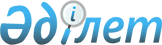 Балықтардың және балық аулау объектілеріне жатқызылған басқа су жануарларының және балықтар мен өзге шаруашылық мақсаттарда пайдаланылатын басқа су жануарларының кадастр кітаптарын жүргізу нысандары мен қағидасын бекіту туралыҚазақстан Республикасы Қоршаған орта және су ресурстары министрінің 2014 жылғы 1 шілдедегі № 245-ө бұйрығы. Қазақстан Республикасының Әділет министрлігінде 2014 жылы 1 тамызда № 9655 тіркелді

      Қазақстан Республикасының 2004 жылғы 9 шілдедегі «Жануарлар дүниесін қорғау, өсімін молайту және пайдалану туралы» Заңының 9-бабы 1-тармағының 26)-тармақшасына сәйкес БҰЙЫРАМЫН:

      1. 

Қоса беріліп отырған:

      1) 

балықтардың және балық аулау объектiлерiне жатқызылған басқа су жануарларының және балықтар мен өзге шаруашылық мақсаттарда пайдаланылатын басқа су жануарларының кадастр кiтаптарын жүргізу нысандары осы бұйрыққа 1-қосымшаға сәйкес;

      2) 

балықтардың және балық аулау объектiлерiне жатқызылған басқа су жануарларының және балықтар мен өзге шаруашылық мақсаттарда пайдаланылатын басқа су жануарларының кадастр кiтаптарын жүргізу қағидасы осы бұйрыққа 2-қосымшаға сәйкес бекітілсін; 

      2. 

Қазақстан Республикасы Қоршаған орта және су ресурстары министрлігінің Балық шаруашылығы комитеті заңнамада белгіленген тәртіпте:

      1) 

осы бұйрықтың Қазақстан Республикасы Әділет министрлігінде мемлекеттік тіркелуін;

      2) 

осы бұйрықтың мемлекеттік тіркелгеннен кейін он күнтізбелік күн ішінде оны ресми жариялауға мерзімдік баспа басылымдарына және «Әділет» ақпараттық-құқықтық жүйесіне жіберілуін;

      3) 

осы бұйрықтытың Қазақстан Республикасы Қоршаған орта және су ресурстары министрлігінің интернет-ресурсында орналастырылуын қамтамасыз етсін.

      3. 

Осы бұйрықтың орындалуын бақылау Қазақстан Республикасы Қоршаған орта және су ресурстары министрлігінің жетекшілік ететін Вице-министріне жүктелсін.

      4. 

Осы бұйрық алғашқы ресми жарияланған күнінен бастап қолданысқа енгізіледі.

 

 

      Форма А 1 – Суқоймалардың негізгі орташа айлық гидрологиялық көрсеткіштері

 

 

      Форма А 2 – Кәсіптік аудандар немесе станциялар бойынша суқойманың негізгі орташа айлық гидрохимиялық көрсеткіштері 

 

 

       Форма А 3 - Кәсіптік аудандар немесе станциялар бойынша суқойманың негізгі токсикологиялық көрсеткіштері 

 

 

      Форма В 1 – Зоопланктонның таксономиялық құрамы

 

 

       Форма В 2 – Кәсіптік аудандар немесе станциялар бойынша суқойманың зоопланктонның саны мен салмағы

 

 

       Форма В 3 – Суқоймадағы зообентостың таксономиялық құрамы 

 

 

      Форма В 4 – Кәсіптік аудандар немесе станциялар бойынша суқоймадағы зообентостың саны мен салмағы 

 

 

       Форма В 5 – Суқойманың экологиялық жағдайындағы индекстердің мәні 

 

 

      Форма В 6 – Суқоймалардың қоректік қоры бойынша ұсыныстар 

 

 

      Форма В 7-1 – Гаммарустың саны мен салмағы 

 

 

      Форма В 7-2 – Жастық құрамы бойынша артемиялардың саны мен салмағы 

 

 

      Форма В 7-2 – Цистасы бар аналықтардың саны (дана./м3), су қабатындағы цисталар және артемиялардың тұқымдылығы (цисталар)

 

 

      Форма В 7-2 – Артемия цисталарының қоры 

 

 

      Форма В 7-3 – Кәсіптік аудандар бойынша суқоймадағы шаяндардың саны мен салмағы 

 

 

       Форма В 7-3 – Шаяндардың ұзындық-салмақтық құрамы 

 

 

      Форма В 7-3 – Өлшемдік топтар бойынша шаяндардың пайыздық қатынасы 

 

 

      Форма С 1 – Суқойма ихтиофаунасының түрлік құрамы 

 

 

      Форма С 2 – Суқоймадағы балық шабақтарының өнімі, дана/м. куб. 

 

 

      Форма С 3 - Әртүрлі аулау құралдарындағы балықтардың сандық қатынасы 

 

 

       Форма С 3 - Әртүрлі аулау құралдарымен ауланған балықтардың салмағының қатынасы

 

 

       Форма С 4 - Динамика биологических показателей вида

 

 

       Форма С 5 - Әдеттегі балық шаруашылық мелиорация бойынша қажетті жұмыс мөлшері

 

 

       Форма С 6 – Суқойма бойынша кәсіптік аулаудағы балықтардың түрлік құрамы 

 

 

      Форма С 7 – Балық өндіруші мекемелер жөнінде ақпараттар 

 

 

      Форма С 8 – Суқойманың кәсіптік аудандары бойынша балық популяциясының саны, мың дана

 

 

      Форма С 9 – Суқойманың балық ауруының жағдайы, %

 

 

      Форма D 1 – Каспий итбалығының саны мен салмағы 

 

 

      Форма D 1 - Каспий итбалығының биологиялық көрсеткіштері 

 

  

Балық аулау нысанына жататын және басқа да шаруашылық мақсатта пайдаланатын балық пен өзге де су жануарларының

кадастрлік кітабын жүргізу ережелері 

1. Жалпы ереже      1. 

Қазақстан Республикасында балық қоры мен өзге де су жануарларына мемлекеттік кадастр жүргізу (ары қарай – кадастр) жануарлар әлемін тиімді пайдалану және ұдайы өсіру, қорғауды мемлекеттік басқару, сонымен қатар, жануарлардың тіршілік ету ортасы мен биологиялық алуантүрлілігін сақтау мақсатында жүргізіледі. 

      2. 

Кадастрда балық және өзге де су жануарларының мемлекеттік есебінің мәліметтері, оларды сандық және сапалық көрсеткіштері бойынша пайдалану, су жануарларының географиялық таралуы мен жағдайы, тіршілік ету ортасы, саны, жиі бақылау нәтижелері жөніндегі мағұлматтар жиынтығы, оларды тұрмыстық пайдалану мен басқа да мәліметтердің ақпараттары болады. 

      3. 

Кадастрлық ақпарат ашық басылымдарда жарияланған анықтама және архивті мәліметтерінен тұрады, олар жылда жоспарлы ғылыми-зерттеу жұмыстары мен кәсіби балық аулау нәтижелеріне сәйкес жаңарып отырады. 

      4. 

Кадастр мәліметтерінің толық тізімі қордың нақты бірлігінен кәсіптік игеру мүмкіндігі көлемінің кешенді ғылыми негізі үшін минималды қажет болып табылады. 

      5. 

Кадастр балық шаруашылығы саласын басқарудың әр түрлі деңгейінде балық қорын тиімді пайдалану мен ұдайы өндіру, қорғау бойынша шешіміне ақпараттық қолдау көрсету үшін арналған. 

      6. 

Кадастр қажетті анықтамаларды кесте, экранда график бейнелері арқылы (диаграмма, сызықтық графиктер) және қолдағы ақпараттың негізінде табанды көшірмелер түрінде алуға мүмкіндік жасайды. 

  

2. Балық аулау нысанына жататын және басқа да шаруашылық мақсатта пайдаланатын балық пен өзге де су жануарларының

кадастрлік кітабын жүргізу тәртібі      7. 

Кадастрлік ақпарат көзі болып табылады: 



      балық аулаудың барлық категориялары бойынша кәсіби статистика (өндірістік, әуесқойлық, ғылыми-зерттеу, балықтарды бақылау мақсатында аулау);



      биологиялық статистика ғылыми-зерттеу жұмысы, дала жұмыстары барысында, сонымен қатар, тікелей кәсіпте жиналады; 



      сәйкес келетін бюджеттік бағдарлама аясында алынған балықтардың тіршілік ету ортасы мен балық аулау қорының сандық және сапалық талдауының (анализ) нәтижелері; 



      кадастрлық ақпаратты жинап, өңдеу бойынша жүргізілген арнайы зерттеу жұмыстарының нәтижелері.

      8. 

Балық шаруашылық субъектілерінен кадастрлық ақпараттарды (балық қорын тұтынушылардан) жинау балық шаруашылығын жүргізуге негізделген келісімшарт негізінде балық шаруашылығының облыс аралық бассейіндік инспекцияларымен қамтамасыз етіледі. 

      9. 

Балық және балық аулау нысанына жататын, басқа да шаруашылық мақсатта қолданылатын балық қоры және өзге де су жануарларының кадастрлік кітабы осы Бұйрықтың Қосымша 1 сәйкес үлгі бойынша жүргізіледі. 

      10. 

Балық және балық аулау нысанына жататын, басқа да шаруашылық мақсатта қолданылатын балық қоры және өзге де су жануарларының кадастрлік кітабы бойынша сандық және сапалық ақпараттарды толтыру мен ұсыну осы Ережедегі қосымшаға сәйкес жүргізіледі. 

 



 

 
					© 2012. Қазақстан Республикасы Әділет министрлігінің «Қазақстан Республикасының Заңнама және құқықтық ақпарат институты» ШЖҚ РМК
				

      Министр      Н. Қаппаров

Қазақстан Републикасы

Қоршаған орта және су реурстары министрінің

2014 жылғы 1 шілдедегі

№ 245-Ө бұйрығына

1 қосымша

ЖылАйларАйларАйларАйларАйларАйларАйларАйларАйларАйларАйларАйлар

Жыл123456789101112

ЖылКәсіптік аудан/СтанциярНЕріген газ, мг/дм. куб.Еріген газ, мг/дм. куб.Биогендік қосылыс, мг/дм. куб.Биогендік қосылыс, мг/дм. куб.Биогендік қосылыс, мг/дм. куб.Биогендік қосылыс, мг/дм. куб.Органикалық зат, мг/дм. куб.Су минерализациясы, мг/дм. куб.

ЖылКәсіптік аудан/СтанциярНСО2О2NH4NO2NO3PPO4Жалпы суқойма бойынша

ЖылКәсіптік аудан/СтанцияАуыр металдар, мкг/дм. куб.Ауыр металдар, мкг/дм. куб.Ауыр металдар, мкг/дм. куб.Мұнай көмірсулары, мг/дм. куб.Пестицидтер, мкг/дм. куб.Пестицидтер, мкг/дм. куб.Пестицидтер, мкг/дм. куб.

ЖылКәсіптік аудан/СтанцияCu2+Zn2+және басқалар

Дихлордифенилтрихлорэтан

(ДДТ)

Гексахлорциклогексан

(ГХЦГ)және басқаларЖалпы суқойма бойынша 

Таксон

кездесу жиілігі, %

 

кездесу жиілігі, %

 

кездесу жиілігі, %

 

Таксон20___ж20___ж20___ж

Rotifera

Cladocera

Copepoda

Зоопланктон



топтары

 Станция 1Станция 1Станция 2Станция 2Станция 3Станция 3Станция 4Станция 4

Зоопланктон



топтары

 

саны., мың.

дана./м3салм., мг/м3

саны., мың.

дана./м3салм., мг/м3

саны., мың.

дана./м3салм., мг/м3

саны., мың.

дана./м3салм., мг/м3

Rotifera

Copepoda

Cladocera

Барлығы

ТаксонКездесу жиілігі, %Кездесу жиілігі, %Кездесу жиілігі, %

Таксон20___ ж.20___ ж.20___ ж.

Mollusca

Oligochaeta

Hirudinea

Mysidacea

Amphipoda

Hemiptera

Chironomidae

Негізгі топтар

Кәсіптік аудан/

Станция 1

Кәсіптік аудан/

Станция 1

Кәсіптік аудан/

Станция 2

Кәсіптік аудан/

Станция 2

Кәсіптік аудан/

Станция 3

Кәсіптік аудан/

Станция 3

Кәсіптік аудан/

Станция 4

Кәсіптік аудан/

Станция 4

Жалпы суқойма бойынша

 

Жалпы суқойма бойынша

 саны, дана/м2салмағы, мг/м2саны, дана/м2салмағы, мг/м2саны, дана/м2салмағы, мг/м2саны, дана/м2салмағы, мг/м2саны, дана/м2салмағы, мг/м2

Олигохеттер

Моллюскалар

Мизидалар

Гаммарустар

Хирономид дернәсілдері

Басқалары

Барлығы

ИндексЖылЖылЖылЖылЖылЖыл

Индекс20___ ж.20___ ж.20___ ж.20___ ж.20___ ж.20___ ж.

Индексmin-maxорташаmin-maxорташаmin-maxорташа

Шеннон-Уивер

Сапробтылық

СуқоймаЗоопланктон бойынша қоректілігіБентос бойынша қоректілігіГидробионттар бойынша экологиялық жағдайыҚоректік омыртқасыздарды жерсіндірудің қажеттілігі

Отырғызу қажеттілігі

 

Балықты аулау құралы бойынша ұсыныстар

 

Гаммарид (дафний) түрлері

Кәсіптік аудан/

Станция 1

Кәсіптік аудан/

Станция 1

Кәсіптік аудан/

Станция 2

Кәсіптік аудан/

Станция 2

Кәсіптік аудан/

Станция 3

Кәсіптік аудан/

Станция 3

Кәсіптік аудан/

Станция 4

Кәсіптік аудан/

Станция 4БарлығыБарлығы

Гаммарид (дафний) түрлері

саны., мың.

дана./м3салм., мг/м3

саны., мың.

дана./м3салм., мг/м3

саны., мың.

дана./м3салм., мг/м3

саны., мың.

дана./м3салм., мг/м3

саны., мың.

дана./м3салм., мг/м3

Барлығы

АйЦистасыз аналықтарЦистасыз аналықтарЦистасы бар аналықтарЦистасы бар аналықтарАталықтарАталықтарНауплиустарНауплиустарЮвенильдіЮвенильді

Ересек алды

 

Ересек алды

 БарлығыБарлығы

Ай

саны., мың.

дана./м3салм., мг/м3

саны., мың.

дана./м3салм., мг/м3

саны., мың.

дана./м3салм., мг/м3

саны., мың.

дана./м3салм., мг/м3

саны., мың.

дана./м3салм., мг/м3

саны., мың.

дана./м3салм., мг/м3

саны., мың.

дана./м3салм., мг/м3

СуқоймаЦистасы бар аналықтарТұқымдылық, цисталарСу қабатындағы цисталар

СуқоймаАртемия цисталарының қоры, кгАртемия цисталарының қоры, кгАртемия цисталарының қоры, кгАртемия цисталарының қоры, кгАртемия цисталарының қоры, кг

Суқоймасу қабатындааналықтарының жұмыртқа қапшығындажағалауға шығып қалғандары

су түбі шөгінділерінде

 жалпы қоры

Кәсіптік аудан/

Станция 1

Кәсіптік аудан/

Станция 1

Кәсіптік аудан/

Станция 2

Кәсіптік аудан/

Станция 2

Кәсіптік аудан/

Станция 3

Кәсіптік аудан/

Станция 3

Кәсіптік аудан/

Станция 4

Кәсіптік аудан/

Станция 4БарлығыБарлығы

саны., мың.

дана./м3салм., мг/м3

саны., мың.

дана./м3салм., мг/м3

саны., мың.

дана./м3салм., мг/м3

саны., мың.

дана./м3салм., мг/м3

саны., мың.

дана./м3салм., мг/м3

КөрсеткіштеріҰзындығы, смҰзындығы, смҰзындығы, смҰзындығы, смҰзындығы, смҰзындығы, смҰзындығы, смҰзындығы, смҰзындығы, смҰзындығы, смБарлығы

Көрсеткіштері567891011121314

Салмағы, г

(мин-макс)

Орташа салмағы, г

КөрсеткіштерҰзындығы, смҰзындығы, смҰзындығы, смҰзындығы, смҰзындығы, смҰзындығы, смҰзындығы, смҰзындығы, смҰзындығы, смҰзындығы, смБарлығы

Көрсеткіштер567891011121314

%

n

№Түрдің атауыТүрдің атауыТүрдің атауыТүр статусыТүр статусы

№латыншаказақшаорысша(кәсіптік, кәсіптік емес, сирек, жойылып бара жатқан)Аборигендік, интродуцирленген

ЖылдарБалық түрлеріБалық түрлеріБалық түрлеріБалық түрлеріБалық түрлеріБалық түрлеріБалық түрлеріБалық түрлеріБалық түрлері

Жылдар

КүніОрныАулайтын құрал-жабдық сипаттамасы1 Түр2 Түр3 Түр4 Түр5 Түр6 ТүрБарлығыБарлығы

КүніОрныАулайтын құрал-жабдық сипаттамасы%%%%%%дана%

КүніОрныАулау құралдарының сипаттамасы1 Түр2 Түр3 Түр4 Түр5 Түр6 ТүрБарлығыБарлығы

КүніОрныАулау құралдарының сипаттамасы%%%%%%кг%

ЖылдарОрташа дене ұзындығы, смОрташа салмағы, гФультон бойынша қоңдылығыОрташа АЖТОрта жасыСаны, дана

Барлығы

Жұмыстың атауыӨлшем бірлігіЖалпы көлем

Жұмыс ауданы (учаске)

 Жер бойынша көлемМерзім

Тоқтау сулардың арналарын тазалаугектар

Өзен арналарын ірі бұталардан тазалаугектар

Арналық уылдырық шашатын орындарды тазалау м3

Балық аулайтын учаскелерді тазалау, су жағалауы мен литоральды аймақты тазалау гектар

Өсімдіктерді ору (шабу)гектар

Бөлініп қалған су айдындарындағы шабақтарды құтқару млн. дана

Тұншығып қалу қауіпі бар учаскелерде аэрация жүргізу үкілер, дана

Жерде жүргізілетін жұмыстрм3

Балықтандыру дана

Кәсіптік ауланған жылдарБалық түрі (тонна)Балық түрі (тонна)Балық түрі (тонна)Балық түрі (тонна)Балық түрі (тонна)Балық түрі (тонна)Балық түрі (тонна)Балық түрі (тонна)Балық түрі (тонна)Барлығы

Кәсіптік ауланған жылдартүр 1түр 2түр 3түр 4түр 5түр 6түр 7түр 8түр 9

Балық шаруашылық мекемелердің атауыБригада саныБалықшылар саныМатериалдық-техникалық қор (бірлік)Материалдық-техникалық қор (бірлік)Материалдық-техникалық қор (бірлік)Материалдық-техникалық қор (бірлік)Материалдық-техникалық қор (бірлік)Материалдық-техникалық қор (бірлік)Технолог. құрал-жабдық, т/тәулікМұздатқыш құрал-жабдықтар

Балық шаруашылық мекемелердің атауыБригада саныБалықшылар саныӨзі қозғалатын кемеӨздігінен қозғалмайтын кемеЖылымдарСүйретпелерҚұрма ауларБасқа түрлері

Балық түрлеріКәсіптік аудан 1Кәсіптік аудан 2Кәсіптік аудан 3Кәсіптік аудан 4Кәсіптік аудан 5Барлығы

Балық түрлеріТүр 1Түр 2Түр 3

Инвазиялық

Инфекциялық

Инфекциялық емес

Саны, дана

АкваторияЕресек дарақтардың саны мың дана

Күшіктерінің саны

мың данаЕресек дарақтарының салмағы, тКүшіктерінің салмағы, т

Солтүстік Каспий

Орталық Каспий

Барлығы

Жастық қатарыОрташа салмағы, кгҚоңдылығыЖыныстарының ара-қатынасыСаны, дана%

Барлығы

Қоршаған орта және су реурстары

министрінің бұйрығына

2014 жылғы 1 шілдедегі

№ 245-Ө бұйрығына

2 қосымша

Балық және балық аулау

нысанына жататын, басқа да

шаруашылық мақсатта қолданылатын

балық қоры және өзге де су

жануарларының кадастрлік

кітабын жүргізуге

Қосымша

Орындаушы атауыКадастрдың толтырылатын формаларыӨткізетін орынӨткізетін мерзім

Балық шаруашылығының субъектісіC5, C6, C7

Балық шаруашылығының облыс аралық

бассейіндік инспекцияларытоқсан сайын

Балық шаруашылығының облыс аралық



бассейіндік

инспекцияларыA1, C5-C7Балық шаруашылығы Комитетітоқсан сайын

Балық шаруашылығының облыс аралық



бассейіндік

инспекцияларыA2, C1,C3,C8Балық шаруашылығы Комитетіжарты жылда бір рет

Балық шаруашылығының облыс аралық



бассейіндік

инспекцияларыA3, B1-B7 (оның ішінде, 7-1, 7-2, 7-3), C2, C4, C8, C9, D1Балық шаруашылығы Комитетіжылына бір рет

ҚР ҚОСРМ балық шаруашылығы Комитеті Қазақстан Республикасының табиғи нысандарының мемлекеттік кадастрлерінің біртұтас жүйесіжыл сайын